FICHE D’INSCRIPTION 2022-2023 ATELIER ANGLAIS ENFANT DE 4 à 10 ANSEnfant à inscrireContenus pédagogiquesL’anglais est une langue vivante qui doit se vivre. A l’école vivante alternative, nous souhaitons proposer l’anglais comme un bain de langage tout en donnant les premières bases anglophones aux enfants. Nous avons aussi à cœur de faire vivre la culture anglo-saxonne à travers des activités ciblées afin que les enfants découvrent un univers.Le mélange d’âge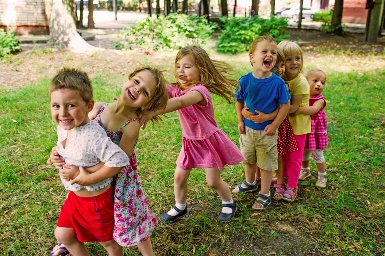 En pédagogie Montessori le mélange d’âge est une base de travail incontournable puisqu’elle permet l’émulation entre pairs. Nos ateliers d’anglais n’échappent pas à cette règle, c’est pourquoi les enfants de 4 à 10 ans peuvent s’inscrire dans le même atelier.L’apprentissage par l’expérience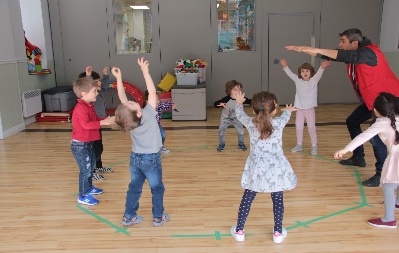 Les activités sont déclinées afin que les enfants soient toujours acteurs du déroulé de leur matinée. Des activités culinaires où l’enfant apprend et prépare ses propres cookies, des jeux collectifs où il agit et réagit en anglais, des petits personnages à manipuler pour mieux s’approprier le vocabulaire en passant par l’activité artistique, tout est mis en œuvre pour que l’enfant se sente libre de découvrir et s’approprier de nouvelles notions.L’apprentissages didactique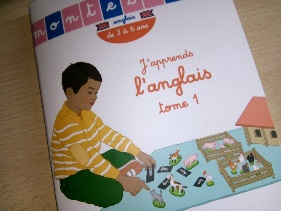 Un support didactique permettra à chaque enfant d’avancer plus précisément dans ses acquisitions en fonction de ses capacités. Il s’agit d’un cahier Montessori d’anglais adapté à l’âge de l’enfant sur lequel il travaillera tout au long de l’année avec l’aide de l’intervenante anglophone. Des chansons, histoires et comptines viendront agrémenter ce travail.ContratLe présent contrat régie les relations contractuelles entre l’école vivante alternative sise au 99 rue saint Denis, 93130 Noisy Le Sec et M.et MME _______________________ , responsables légaux de l’enfant ________________________________________________résidant à _________________________________________________________________. Toute inscription et recours aux prestations délivrées par l’école vivante alternative impliquent l’acceptation sans réserve des présentes conditions générales de vente qui prévaudront sur toutes autres conditions générales ou particulières non expressément agréées par l’école vivante alternative.ServicesLes prestations sont délivrées sous la forme d’atelier en langue anglaise dispensées à l’école vivante alternative par une intervenante pédagogique de culture anglo-saxonne ou anglophone tout au long d’une année scolaire, à raison d’une demi-journée de 9h à 12h les mercredis hors vacances scolaires et jours fériés. Les ateliers d’anglais étant des activités forfaitaires (à l’année), lorsque des séances ne se sont pas déroulées en raison de grèves, fermeture exceptionnelle ou covid hors fait de l’école, aucun remboursement ou régularisation ne peuvent être effectués. C’est également le cas lorsqu’un enfant est absent (même avec un certificat médical).PrixL’inscription se fait pour une année complète au prix de 1800€ par an pour la demi-journée. Il peut être réglé en une fois à l’inscription par chèque ou en 10 fois par prélèvement. Pour une inscription en cours d’année, les frais annuels se feront au prorata. Tout mois entamé est dû. Les frais d’inscription et les frais pédagogiques ne sont pas remboursables. Les enfants scolarisés à l’année à l’école vivante alternative bénéficient d’une réduction de 10% ainsi que la 2ème inscription en cas de fratrie.La cotisation à l’association : 25€/anLes frais pédagogiques : 50€/anFrais d’inscription : 180€ (1/10ème du montant annuel)Le montant de 255€ sera donc demandé pour une inscription à la Wednesday school. Payable en chèque ou en virement.*-10% : le montant de 212€ sera demandé pour les enfants déjà scolarisés à l’école vivante alternative.PaiementPaiement annuel : par chèque à l’ordre de l’école vivante alternative, virement ou espècesOU Paiement mensuel sur 10 mois : par prélèvement InscriptionL’inscription est définitive lorsque l’école donne son accord et que la famille fournie le contrat signé, les pièces à fournir et le règlement.DuréeLes cours se déroulent du 07 septembre 2022 au 30 juin 2023. Les arrivées en cours d’année sont possibles selon les places disponibles. RésiliationL’inscription se fait à l’année, Le contrat peut prendre fin sur demande motivée des représentants légaux. Un préavis de 2 mois est nécessaire pour anticiper le départ de l’enfant et donner la place à un autre enfant dès la fin du préavis. Tout mois entamé est entièrement dû. Les préavis sont acceptés de septembre à février de l’année scolaire en cours. La scolarité à la Wednesday school reste due pour tout départ aux mois de mai et juin. Toute résiliation doit être notifiée par lettre recommandée à école vivante alternative 99 rue Saint Denis 93130 Noisy le Sec.Pour tout départ sans préavis, la sommes de 540€ sera automatiquement facturée à la famille soit 3 mois de scolarité à la Wednesday school. Ce délai permet à l’école d’anticiper l’arrivée d’un nouvel enfant.L’école se réserve le droit de résilier le présent contrat en cas de perturbations importantes ou profond désaccord avec la famille. Droit à l’imageL’école vivante alternative est autorisée, sauf décision contraire des parents, à photographier ou filmer les enfants lors des séances d’animation dans le cadre de leurs activités en groupe aux seules fins de diffusion sur les espaces internet de l’école ou dans les grands médias. Tout refus ou limitation d’une telle diffusion devra être mentionné sur la fiche d’inscription.Problématique de santéToute problématique de santé doit être notifiée dans la fiche santé. L’intervenante n’est pas habilitée à administrer de traitements médicaux.Les représentant légaux s’engagent à garder l’enfant en cas de symptômes évocateurs du COVID-19, de la gastro-entérite, de fièvre supérieure à 37,8° ou tout autre symptôme qui ne permet pas à l’enfant d’être à l’aise durant l’atelier. L’école s’engage à appeler les représentants légaux si des symptômes survenaient au cours de l’atelier et les représentants légaux s’engagent à venir rechercher l’enfant dans ce cas.Date et signatures (précédés de la mention « lu et approuvé »FICHE SANITAIRE 2022-2023Nom et prénom de l’enfant : _________________________________________________ Date de naissance : _________________________________________________________ Numéro de sécurité sociale : _________________________________________________ Médecin traitant (nom et numéro) : ___________________________________________ Couches :oui   non  	appareils auditifs : oui   non 	Lunettes :  oui non  L’enfant à reçu les 11 Vaccinations obligatoires (pour les enfants nés après le 1er janvier 2018) :  la diphtérie, tétanos, poliomyélite, Haemophilus influenzae B, coqueluche, Hépatite B, rougeole, oreillons, rubéole, méningocoque C, pneumocoque.L’enfant à reçu les 3 vaccinations obligatoires (pour les enfants nés avant le 1er janvier 2018) : la diphtérie, le tétanos la poliomyélite.L’enfant présent il des contre-indications vaccinales ?  Oui	 nonVotre enfant a-t-il un PAI (protocole d’accueil individualisé en cas de problématique de santé) ?     oui   non Votre enfant suit-il un traitement chronique ?   Oui  non Si oui lequel : _________________________________________________________________________Allergies connues : ______________________________________________________________________ A-t-il un traitement d’urgence ?     oui   non Votre enfant est-il atteint de trouble ou maladie ?  oui  non Si oui, cela nécessite-t-il un accompagnement particulier ?  oui non Détails dont vous souhaitez nous faire part concernant votre enfant :  Tarifs-10% pour les enfants scolarisés à l’école, les fratries (sur la 2ème inscription) -5% sur les règlements des frais annuels en un seul versement.AUTORISATIONS DIVERSES 2022-2023Nous soussignons, ________________________________, ________________________________  Représentants légaux de l’enfant ____________________________________ autorisons : Personnes autorisées à venir chercher l’enfant* : *merci d’informer ces personnes qu’une pièce d’identité leur sera demandée Personnes à prévenir en cas d’urgence autre que les représentants légaux.En cas d’accidents sérieux, nous autorisons le Chef d’établissement ou toute personne mandatée par elle à faire donner à l’enfant tous les soins que nécessiterait son état ; en cas de besoin, nous autorisons son transport par les services compétents (SAMU 15) vers l’hôpital choisi par ces derniers. A : _____________________, le : _______________________ Signatures des représentants légaux : AUTORISATION DE PRELEVEMENTJe soussigné(e)…………………………………………………………autorise l’école vivante alternative, dont le siège social est situé au 99 rue Saint Denis, 93130 Noisy Le sec à prélever sur mon compte :…………………………………………………………………………………………………………………………………………………….les mensualités afférentes à la Wednesday school durant l’année 2022-2023 pour l’inscription de mon enfant ……………………………………………………, au regard du règlement financier de l’association.Fait le ……………………	À …………………………………………………Nom, prénom, signature(Précédée de la mention lu et approuvé)Documents à fournirFiche d’inscription Photocopie des pièces d’identités des représentants légauxUne photo d’identité de l’enfantContrat signéFiche sanitaireFiche des autorisationsFrais d’inscription + frais pédagogiques + cotisation (255€ par chèque à l’ordre de l’école vivante alternative ou par virement (*-10% 212€))Autorisation de prélèvementRIBRIB DE L’ECOLEIntitulé du compteECOLE VIVANTE ALTERNATIVE 99 rue Saint Denis 93130 Noisy le SecIBANFR76 4255 9100 0008 0229 6113 890BICCCPFRPPXXXReprésentant légal 1Représentant légal 2Noms prénomAdresseTéléphoneEmail Langue(s) usuelle(s)1er enfant2ème enfant3ème enfantNomsPrénomDate de naissanceLangue (s) usuelle (s)Enfant Multilingue (oui/non)Problématique de santé (oui/non)Wednesday schoolDemi-journée 9h-12hFrais annuels1800€/an (180€/mois)*-10% : 1620€/an (162€/mois) Frais d’inscription (1/10ème des frais annuels)180€ (déduits des frais annuels)*-10% : 162€ (déduits des frais annuels)Frais pédagogique50€/anCotisation association25€/an/familleNoms PrénomTéléphoneLien avec la familleNomsPrénomsTéléphoneLienCode établissementCode guicheNuméro de compteClé RIBDomiciliation42559100000802296113890GROUPE CREDIT COOPERATIF